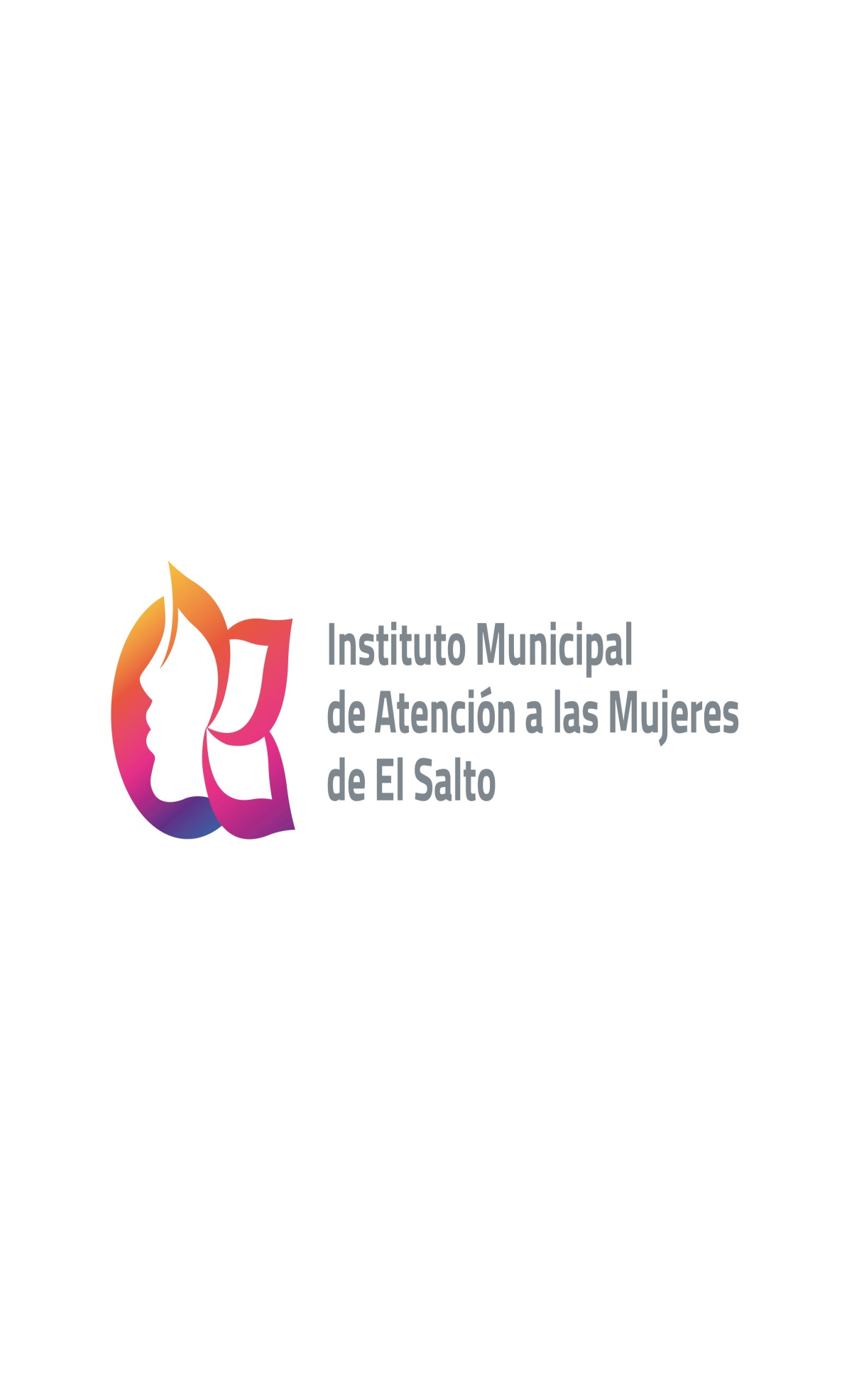 COORDINACIÓN: Coordinación General de Desarrollo Económico, Combate a la Desigualdad y Construcción de la ComunidadDEPENDENCIA: Instituto Municipal de Atención a las Mujeres de El Salto.INFORME MENSUAL MES DE FEBRERO 2023ATENTAMENTE“AÑO, DE RICARDO FLORES MAGÓN”OLGA LIDIA PATRON HERNANDEZTITULAR DEL INSTITUTO DE ATENCIÓN A LAS MUJERES DE EL SALTOACCIONESACCIONESRESULTADOS MES DE FEBRERO DEL 2023OBSERVACIONESCaravanas de Atención Integral 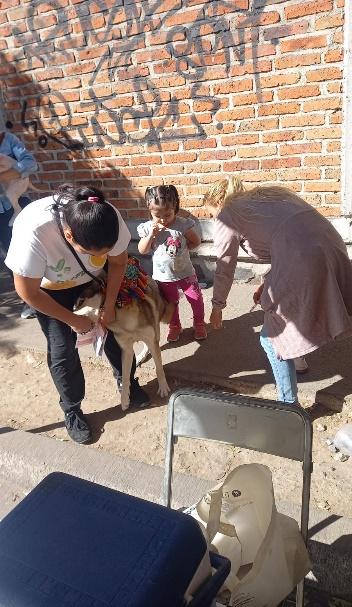 TOTAL 3 Caravanas de la salud que abarcaron diferentes Colonias del municipio con un TOTAL de 364 personas beneficiadas, 690 servicios otorgados y  TOTAL, de 3 Colonias (San José del Quince, Parques del Castillo y Cima Serena)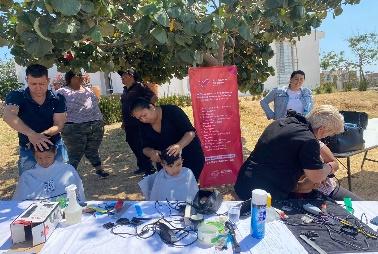 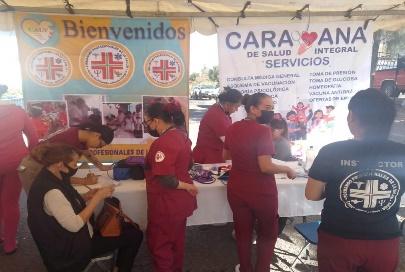 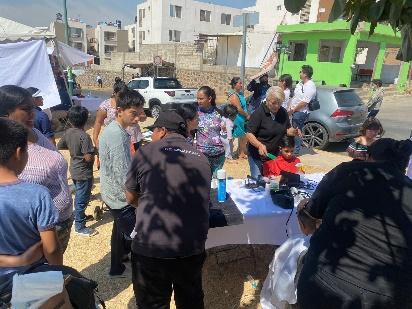 Academia de empoderamiento e igualdad del Instituto Municipal de Atención a las Mujeres de EL SaltoPendiente, los talleres están en proceso de comienzo aún no hay número de alumnas exactos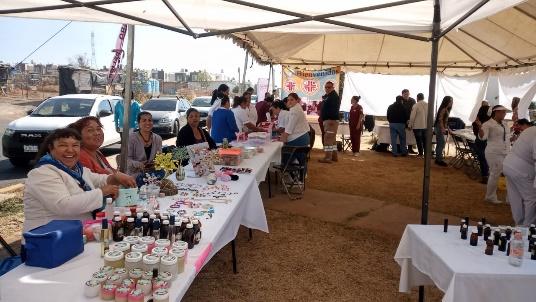 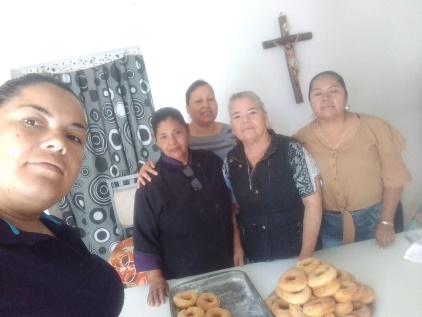 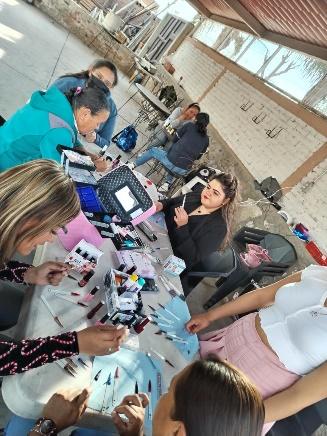 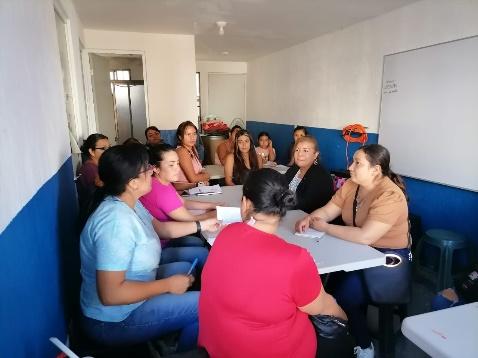 Talleres impartidos:Bisutería, Maquillaje Profesional, Aplicación de Uñas, Repostería, Plantas Medicinales, Huertos, Shampoo y Cremas, Manualidades y Enfermería.EXPO-MUJER SALTENSE EMPRENDETOTAL: 4 Expo-Mujer Sáltense que abarcaron diferentes colonias del municipio con un TOTAL DE 55 emprendedoras que ya trabajan su propio negocio.TOTAL, de 3 Colonias (El Salto, Pintitas Sec.81, Pintitas y Cima Serena)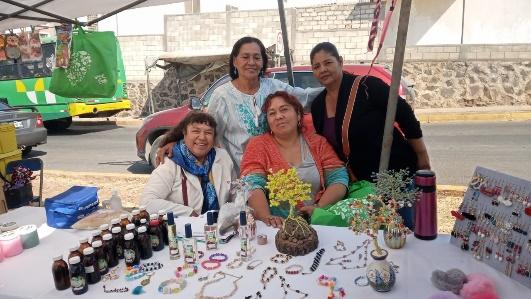 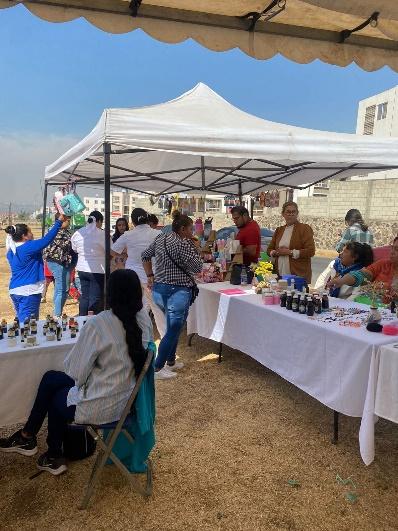 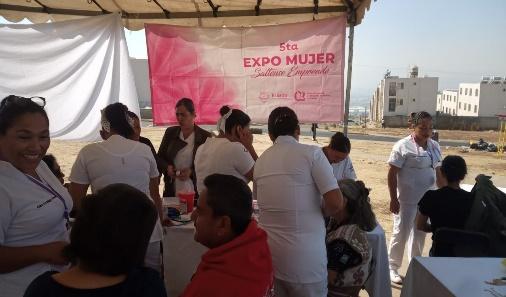 Productos que se ofrecen en la Expo-Mujer Emprende:Postres, Bisutería, Corte de Cabello, Shampoo y Cremas, Manualidades, Plantas Medicinales, canalización de presión y azúcar (enfermería).  Capacitación con perspectiva de género dirigida a servidoras y servidores públicos*No Hubo Capacitaciones Asistencia de CapacitacionesTotal: 100 mujeres capacitadas 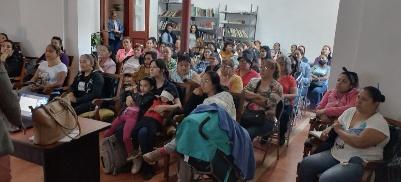 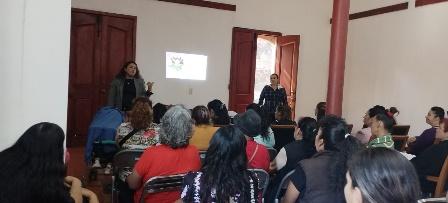 *Capacitación para el Programa “Empresarias de Alto Impacto, brindado por la SISEMH y CDM de JuanacatlánAtención de primer contacto a mujeres en situación de violencia ycanalización según sea el caso.TOTAL: 3 Mujeres AtendidasCampañas permanentes de difusión sobre la prevención y atención de la violencia contra las mujeres, así como de promoción de la igualdad.Redes Sociales: 2,700 personas informadas TOTAL: 2,700Promoción de la campaña UNETE al “Día naranja”, campaña impulsada por ONU MUJERES.Barrios de Paz*No hubo promoción Graduación de Talleres de Empoderamiento EconómicoTotal, graduadas: 400 mujeres sáltense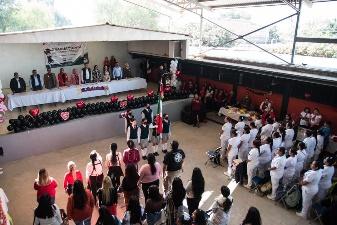 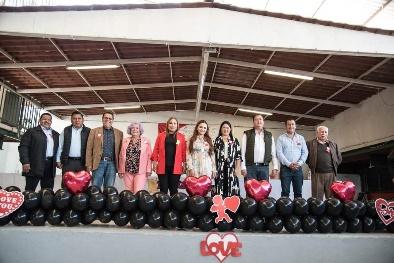 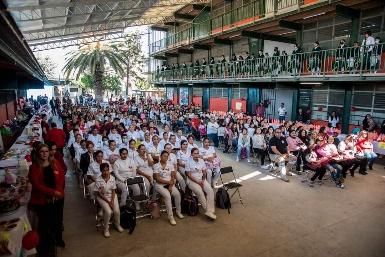 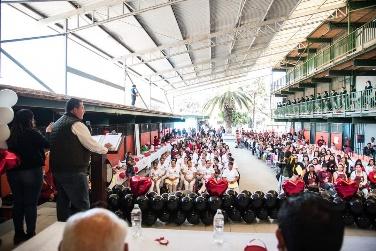 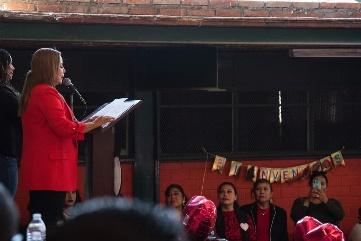 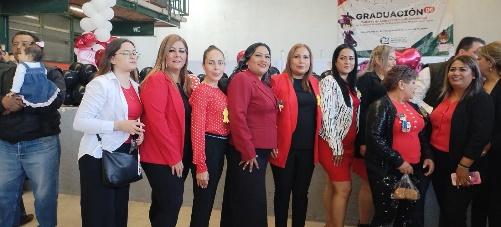 Se llevó a cabo ña graduación de talleres de empoderamiento económico, el evento se llevó a cabo en Pintitas “Sec. N.81” Contando con la presencia de regidores, directores y jefe de gabinete. MastografíasPapanicolaou Total, Mastografias: 60Total, Papanocolaou: 15 